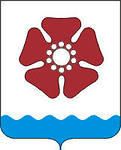 КОНТРОЛЬНО-СЧЕТНАЯ ПАЛАТА МУНИЦИПАЛЬНОГО ОБРАЗОВАНИЯ «СЕВЕРОДВИНСК»г. Северодвинск, 164501                                                                                        тел./факс: (8184)58 39 82, 58 39 85ул. Бойчука, д. 3, оф. 411                                                                                       е-mail: ksp77661@yandex.ru  Заключение № 19по проекту решения Совета депутатов Северодвинска «О внесении изменений в Положение о порядке и условиях приватизации муниципального имущества» 30 апреля 2021 года	Настоящее заключение подготовлено Контрольно-счетной палатой Северодвинска в соответствии с Федеральным законом от 07.02.2011 № 6-ФЗ «Об общих принципах организации и деятельности контрольно-счетных органов субъектов Российской Федерации и муниципальных образований», Положением о Контрольно-счетной палате муниципального образования «Северодвинск», утвержденным решением Совета депутатов Северодвинска от 28.11.2013 № 34, письмом Совета депутатов Северодвинска № 02-11/201 от 14.04.2021 по проекту решения Совета депутатов Северодвинска «О внесении изменений в Положение о порядке и условиях приватизации муниципального имущества» (далее – проект решения), внесенного Главой Северодвинска.Исходя из положений проекта решения принятие проекта решения не потребует отмены, изменения, дополнения, приостановления действующих муниципальных правовых актов, а также не повлечет дополнительных расходов из местного бюджета. Таким образом, проведение финансово-экономической экспертизы проекта решения не требуется. Вместе с тем, положения проекта решения регулируют порядок управления и распоряжения имуществом, находящимся в муниципальной собственности, контроль за соблюдением которого относится к полномочиям Контрольно-счетной палаты Северодвинска, в связи с чем Контрольно-счетной палатой Северодвинска рассмотрен проект решения и подготовлено настоящее заключение.Контрольно-счетная палата Северодвинска, рассмотрев проект решения, пояснительную записку и сравнительную таблицу к нему с учетом изучения нормативных правовых актов в сфере приватизации государственного и муниципального имущества, отмечает следующее.Проектом решения предлагается внести изменения в отдельные пункты Положения о порядке и условиях приватизации муниципального имущества, утвержденного решением Совета депутатов Северодвинска от 24.04.2003 № 41 (далее – Положение № 41), что согласно пояснительной записке обусловлено вступлением в силу Федерального закона от 31.07.2020 № 293-ФЗ «О внесении изменений в Федеральный закон «О приватизации государственного и муниципального имущества» и постановления Правительства Российской Федерации от 29.12.2020 № 2352 «О внесении изменений в постановление Правительства Российской Федерации от 26.12.2005 № 806».При подготовке экспертного заключения на проект решения Контрольно-счетная палата рассмотрела действующую редакцию Положения № 41 в целом с целью оценки его соответствия действующему законодательству Российской Федерации в сфере приватизации государственного и муниципального имущества.Согласно пункту 3 части 1 статьи 16 Федерального закона от 06.10.2003 № 131-ФЗ «Об общих принципах организации местного самоуправления в Российской Федерации» (далее – Федеральный закон № 131-ФЗ) владение, пользование и распоряжение имуществом, находящимся в муниципальной собственности, относится к вопросам местного значения. Определение порядка управления и распоряжения имуществом, находящимся в муниципальной собственности, в том числе определение общих правил, связанных с приватизацией муниципального имущества, относятся к исключительной компетенции Совета депутатов Северодвинска (пункт 5 часть 10 статьи 35 Федерального закона № 131-ФЗ, пункт 4 статьи 57 Устава муниципального образования «Северодвинск»). В соответствии с частью 3 статьи 51 Федерального закона № 131-ФЗ порядок и условия приватизации муниципального имущества определяется нормативными правовыми актами органов местного самоуправления в соответствии с Федеральным законом от 21.12.2001  № 178-ФЗ «О приватизации государственного и муниципального имущества» (далее – Федеральный закон № 178-ФЗ) и принимаемыми в соответствии с ним другими федеральными законами и иными нормативными актами Российской Федерации.В соответствии с пунктом 3 статьи 2 Федерального закона № 178-ФЗ приватизация муниципального имущества осуществляется органами местного самоуправления самостоятельно в порядке, предусмотренном настоящим Федеральным законом.Таким образом, порядок приватизации муниципального имущества установлен Федеральным законом № 178-ФЗ. Органам местного самоуправления даны полномочия по регулированию отдельных вопросов, связанных с приватизацией муниципального имущества (пункт 1 статьи 4, пункты 2, 3 статьи 6, пункт 2 статьи 10, статьи 14, 15 и другие положения Федерального закона № 178-ФЗ), а также, в части направления предложений о приватизации федерального имущества (пункт 2 статьи 8 Федерального закона № 178-ФЗ), о приватизации государственного имущества Архангельской области (пункт 2 статьи 5, пункт 1 статьи 5.1 Закон Архангельской области от 12.11.2002 № 124-17-ОЗ «О приватизации государственного имущества Архангельской области»).При изучении нормативных правовых актов в области приватизации государственного и муниципального имущества установлено:1. Несоответствие наименования Положения № 41 (также самого решения) его содержанию: в тексте документа не устанавливаются условия приватизации муниципального имущества, в связи с чем, а также с учетом положений федеральных законов (Положение          № 41 так же регулирует отношения в соответствии с Федеральным законом от 22.07.2008          № 159-ФЗ «Об особенностях отчуждения недвижимого имущества, находящегося в государственной или в муниципальной собственности и арендуемого субъектами малого и среднего предпринимательства, и о внесении изменений в отдельные законодательные акты Российской Федерации»), считаем, что муниципальный правовой акт представительного органа может иметь более емкое наименование, например: «О приватизации муниципального имущества».   2. Действующая структура изложения норм Положения № 41 затрудняет восприятие документа в целом, в связи с чем, предлагаем исключить положения из документа, дублирующие положения Федерального закона № 178-ФЗ, устанавливающие общие правила и порядок проведения приватизации государственного и муниципального имущества (разделы 1, 4, 6, 8-10), а также синхронизировать информацию по разделам в соответствии со структурой Федерального закона № 178-ФЗ. 3. В действующей редакции Положения № 41 отражены не в полном объеме, предусмотренном законодательством Российской Федерации, и не разграничены полномочия между органами местного самоуправления Северодвинска. Например, отсутствуют следующие полномочия: - размещение на официальном сайте в информационно-телекоммуникационной сети «Интернет» утвержденный прогнозный план приватизации муниципального имущества (далее – Прогнозный план), решения об условиях приватизации муниципального имущества, информационные сообщения о продаже и об итогах продажи муниципального имущества, утвержденный ежегодный отчет о результатах приватизации муниципального имущества;- самостоятельное осуществление функции по продаже муниципального имущества, а также поручение юридическим лицам организовывать от имени собственника в установленном порядке продажу приватизируемого имущества, находящегося в собственности муниципального образования, и осуществлять функции продавца такого имущества (пункт 3 статьи 6 Федерального закона № 178-ФЗ);- направление предложений о приватизации федерального имущества и государственного имущества Архангельской области;- согласование изменений назначения объектов социальной инфраструктуры и обращение в суд с иском об их изъятии (статья 30 Федерального закона № 178-ФЗ);- контроль и установление порядка осуществления контроля за исполнением условий эксплуатационных обязательств в отношении объектов электросетевого хозяйства, источников тепловой энергии, тепловых сетей, централизованных систем горячего водоснабжения и отдельных объектов таких систем (статья 30.1 Федерального закона № 178-ФЗ);- взаимодействие с органами исполнительной власти Архангельской области в части предоставления отчетности об итогах исполнения Прогнозных планов (пункт 2 статья 10 Федерального закона № 178-ФЗ), и др.В связи с этим, раздел 2 «Компетенция органов местного самоуправления муниципального образования «Северодвинск» Положения № 41 требует дополнительной проработки.4. В соответствии с нормами действующего законодательства Российской Федерации в сфере приватизации государственного и муниципального имущества раздел 3 «Прогнозный план приватизации муниципального имущества» Положения № 41 должен содержать следующие положения:- Прогнозный план утверждается Советом депутатов Северодвинска на срок от одного года до трех лет (пункт 1 статьи 7 Федерального закона № 178-ФЗ);- общие положения о разработке Прогнозного плана приватизации муниципального имущества (какой орган разрабатывает (Администрация Северодвинска); на основании каких документов, программ и задач; когда начинается; в порядке, установленном Администрацией Северодвинска в соответствии с Правилами разработки прогнозных планов (программ) приватизации государственного и муниципального имущества, утвержденными постановлением Правительства от 26.12.2005 № 806 (далее – Правила); срок внесения на рассмотрения Совета депутатов Северодвинска; крайний срок утверждения) и при внесении изменений (в том числе исключение имущества из плана);Обращаем внимание, что Федеральный закон № 178-ФЗ и Правила не содержат норм, позволяющих:а) отдельно выделять в прогнозном плане (программе) приватизации имущества, имущество, включенное ранее и не приватизированное. То есть, не допускается автоматическое проведение процедур приватизации, а требуется принять решение о его приватизации в новом плане в общем списке имущества;б) вносить корректировки в прогнозные показатели поступлений от приватизации муниципального имущества в течении текущего года.- в части отчета о результатах приватизации: с учетом положений проекта решения не ясно утверждается ли и кем отчет о результатах приватизации, а, следовательно, когда и на каком официальном сайте он подлежит размещению.5. В части раздела 5 «Порядок принятия решений об условиях приватизации муниципального имущества» Положения № 41 он не содержит перечень сведений, которые должно содержать решение об условия приватизации муниципального имущества, а также, что решения принимаются в соответствии с Прогнозным планом (пункты 1 и 2 статьи 14 Федерального закона № 178-ФЗ).Информация, изложенная в разделе 5, относится к действиям органов и должностных лиц Администрации Северодвинска по исполнению полномочия по утверждению решения об условиях приватизации муниципального имущества, что не относится к компетенции представительного органа местного самоуправления.На основании вышеизложенного, Контрольно-счетная палата Северодвинска не поддерживает проект решения и считает его подлежащим доработке.Председатель		            	                                                                              Р.В. Жириков